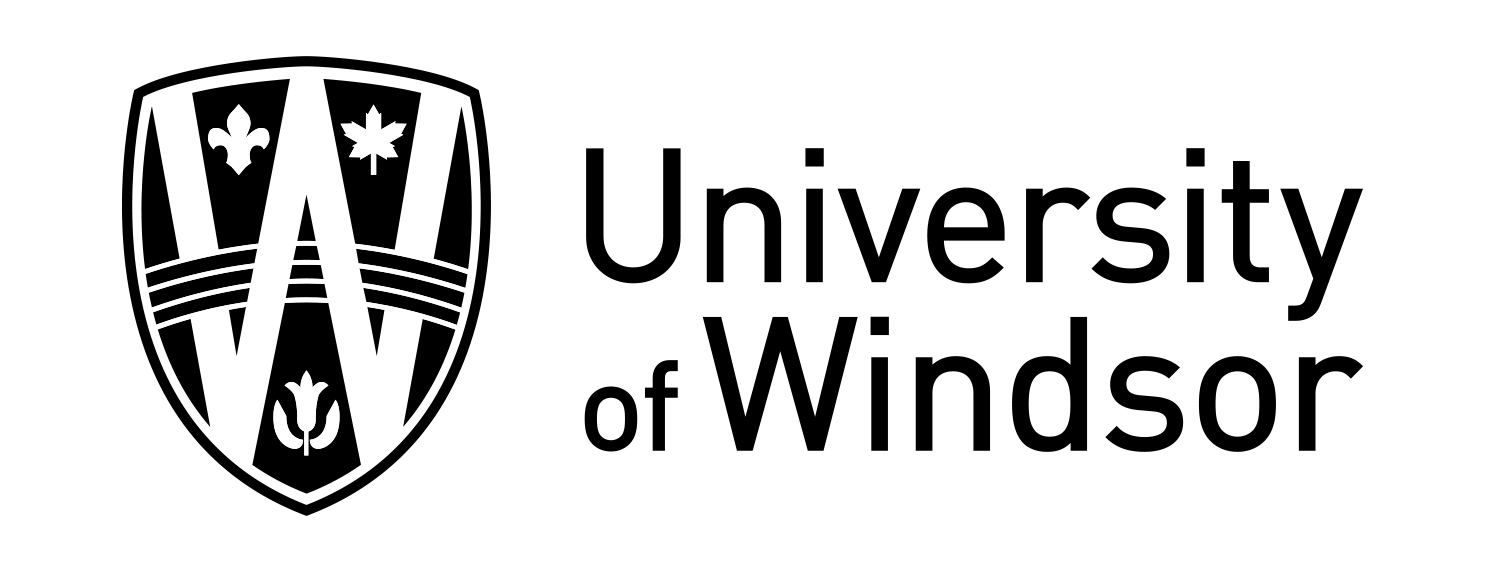 Department of Human ResourcesNEW STUDENT EMPLOYEE - PERSONAL INFORMATION	(Please complete fully and accurately)Are you presently employed at the University of Windsor?	□Yes	□No	Employee # 			Have you ever been employed at the University of Windsor?	□Yes	□No                 Are you a University of Windsor Student?			□Yes	□No        Social Insurance Number                                          		Student # 					□Mr	□Miss	  □Mrs	   □Ms		Marital Status                                          		□  Male      □  FemaleFirst Name 				        Middle 			    Last 					                                    Former Name 				  Date of Birth (YY/MM/DD) 		  Health Ins # 			     Email address 						Choose one:		Canadian Citizen	        □				Landed Immigrant	        □	Country 							Study permit		        □	Country 				Working Visa		        □	Country 				PERMANENT ADDRESS AND PHONE NUMBERNumber, Street Name, Apartment # 										 City, Province, Country 							Postal Code 				(Area Code) Phone Number 					TEMPORARY ADDRESS AND PHONE NUMBERNumber, Street Name, Apartment # 										City, Province, Country 							Postal Code 				(Area Code) Phone Number 					EMPLOYED BY (name of UNIVERSITY DEPARTMENT that hired you)Department Name 							Effective 				Complete this question only if different from University Dept that hired youUniversity Department to Forward Pay Statement/Correspondence 						PLEASE INDICATE ALL THAT CURRENTLY APPLY: Must be completed for processing□ Undergraduate Teaching Assistant	□ Graduate Teaching Assistant     □ Proctor				□ Work Study□ Research Assistant			□ Wise Program □ Co-op position			□ Outstanding Scholar  □ Casual   EMERGENCY CONTACT PERSONName 								Relationship 					        (Area Code) Phone Number 					City/Province/Country 				     NOTE:	YOU MUST HAVE A BANK ACCOUNT IN ORDER TO BE PAID BY THE UNIVERSITY.	PLEASE COMPLETE “AUTHORIZATION AGREEMENT FOR AUTOMATIC DEPOSITS FORM”.Student Signature 							Date 					